โครงการขอรับการสนับสนุนงบประมาณ  จากกองทุนหลักประกันสุขภาพ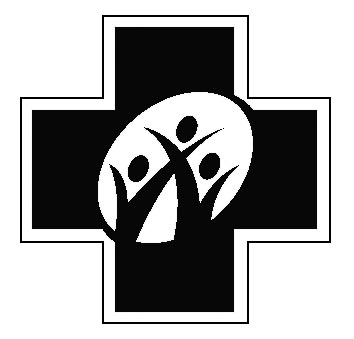 องค์การบริหารส่วนตำบลไค้นุ่น  ประจำปีงบประมาณ พ.ศ. ๒๕๕๘๑.ชื่อโครงการ โครงการศูนย์พัฒนาเด็กเล็กร่วมแรง ผู้ปกครองร่วมใจ ป้องกันฟันผุ ตำบลไค้นุ่น ปี 2558๒.หลักการและเหตุผล  ตามแผนพัฒนาสุขภาพแห่งชาติ  ฉบับที่ 11  (ปี พ.ศ.2555-2559)  ได้มุ่งเน้นและดูแลทันตสุขภาพ  โดยเฉพาะในกลุ่มเด็กก่อนวัยเรียน  จากการสำรวจสภาวะทันตสุขภาพในศูนย์พัฒนาเด็กบ้านไค้นุ่น,บ้านผึ้ง,และบ้านเหล่าสีแก้ว  ในปี พ.ศ.2557 พบว่าเด็กมีฟันผุเฉลี่ยร้อยละ 56.05 , 55.12 และ 55.35 ตามลำดับ ซึ่งถือเป็นปัญหาค่อนข้างสูง ส่งผลถึงการพัฒนาด้านต่างๆเป็นอย่างมาก เนื่องจากผู้ปกครองขาดความรู้ความเข้าใจรวมถึงทัศนคติและพฤติกรรมในการดูแลเอาใจใส่ ในด้านการดูแลทันตสุขภาพทำให้เกิดโรคฟันผุ ทั้งนี้เพราะเด็กกลุ่มนี้ไม่สามารถดูแลสุขภาพช่องปากของตนเองได้ ส่งผลให้อัตราการลุกลามของโรคเป็นไปอย่ารวดเร็ว	ดังนั้นจากปัญหาดังกล่าวทางโรงพยาบาลส่งเสริมสุขภาพตำบลไค้นุ่นและโรงพยาบาลส่งเสริมสุขภาพบ้านเหล่าสีแก้วจึงได้ร่วมกันจัดทำ “โครงการศูนย์พัฒนาเด็กเล็กร่วมแรง ผู้ปกครองร่วมใจ ป้องกันฟันผุ”นี้ขึ้น ๓.วัตถุประสงค์ 1.เพื่อให้เด็กก่อนวัยเรียนอายุ 2-5ปี ในศูนย์พัฒนาเด็กเล็กบ้านไค้นุ่น,ศูนย์พัฒนาเด็กเล็กบ้านผึ้ง,และศูนย์พัฒนาเด็กเล็กก่อนเกณฑ์วัดสว่างโพธิ์ไทร ได้รับการตรวจสุขภาพช่องปาก2.เพื่อให้ผู้ปกครองและครูผู้ดูแลเด็กมีความรู้เกี่ยวกับการดูแลทันตสุขภาพได้3.เพื่อให้ผู้ปกครองเด็กและครูผู้ดูแลเด็ก ศูนย์พัฒนาเด็กเล็กบ้านไค้นุ่น,ศูนย์พัฒนาเด็กเล็กบ้านผึ้ง,และศูนย์พัฒนาเด็กเล็กก่อนเกณฑ์วัดสว่างโพธิ์ไทร มีส่วนร่วมในกิจกรรมส่งเสริมการดูแลสุขภาพช่องปากเด็กก่อนวัยเรียน๔.กลุ่มเป้าหมาย-เด็กศูนย์พัฒนาเด็กเล็กเล็กทั้ง 3 ศูนย์ในตำบลไค้นุ่น (กิจกรรมตรวจสุขภาพช่องปาก)-ผู้ปกครองเด็กศูนย์พัฒนาเด็กเล็ก ทั้ง 3 ศูนย์ในตำบลไค้นุ่น-ครูผู้ดูแลเด็กศูนย์พัฒนาเด็กเล็กทั้ง 3 ศูนย์ในตำบลไค้นุ่น	-ผู้รับผิดชอบงานทันตสาธารณสุข อบต.ไค้นุ่น๕.แนวทางการดำเนินงาน	1.ประชุมชี้แจงผู้เกี่ยวข้อง	2.จัดทำโครงการเพื่อขออนุมัติ	3.ดำเนินงานตามโครงการ		3.๑.จัดอบรมให้ความรู้แก่ผู้ปกครองและครูผู้ดูแลเด็ก ในเรื่อง			-การดูแลและการทำความสะอาดช่องปากเด็กปฐมวัย			-โรคฟันผุ		-อาหารที่มีประโยชน์-แลกเปลี่ยนทัศนคติเรื่องการดูแลสุขภาพช่องปากเด็กปฐมวัย-ทำแบบทดสอบก่อนและหลังการอบรม๖.ผลการดำเนินงาน๖.1 เด็กก่อนวัยเรียนอายุ 2-5 ปี ศูนย์พัฒนาเด็กเล็กบ้านไค้นุ่น,ศูนย์พัฒนาเด็กเล็กบ้านผึ้ง,และศูนย์พัฒนาเด็กเล็กก่อนเกณฑ์วัดสว่างโพธิ์ไทร  ได้รับการตรวจสุขภาพช่องปากทุกคน๖.2จากการทำแบบทดสอบก่อนและหลังการอบรม ผู้ปกครองและครูผู้ดูแลเด็กมีความรู้เกี่ยวกับทันตสุขภาพเพิ่มมากขึ้น๖.3 ผู้ปกครองเด็กและครูผู้ดูแลเด็ก ศูนย์พัฒนาเด็กเล็กบ้านไค้นุ่น,ศูนย์พัฒนาเด็กเล็กบ้านผึ้ง,และศูนย์พัฒนาเด็กเล็กก่อนเกณฑ์วัดสว่างโพธิ์ไทร มีส่วนร่วมในกิจกรรมส่งเสริมการดูแลสุขภาพช่องปากเด็กก่อนวัยเรียนเป็นอย่างดี เห็นได้จากการตอบคำถามในด้านทันตสุขภาพ